San Diego Miramar CollegeEnrollment Management CommitteeDRAFT MinutesSan Diego Miramar College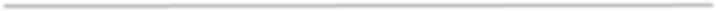 October 20, 2022, 2:30 pm – 4:00 pm, Room M-110Members Present:Adrian Arancibia, Alex Mata, Andy Lowe, Anne Gloag, Carol Sampaga, Dan Brislin, Dan Igou, Duane Short (by Proxy), Gene Choe, Jae Calanog, Jesse Lopez, Jessica McCambly, Jordan Omens, Kevin Petti, Linda Woods, Lou Ascione, Martin Kennedy, Mary Kjartanson, MaryAnn Guevarra, Max Moore (by Proxy), Michael Odu (by Proxy), Molly Fassler, Nam SinkasetMembers Absent:Cheryl Barnard, Lisa Clarke, Mardi Parelman, Rodrigo Gomez, Scott Moller, Wai-Ling RubicEx-Officio Present:Darrel Harrison, Joe Young, Pablo Martin, Rebecca Bowers-GentryEx-Officio Absent:Charles Vasquez, Darren Hall, David Mehlhoff, David Wilhelm, Evelyn Ramseier, Julia McMenamin, Lesley Pearson, Lonny Bosselman, Mara Sanft, Mark Dinger, Matt Cain, Matthew JewettGuests:Brett Bell, Kandice BrandtVacancies: Student (3)Call to OrderThe meeting was called to order by Co-Chair Kevin Petti 2:33 p.m.Approval of AgendaMSC (Kjartanson/Arancibia) to approve the agenda as presented. (0-Nayes; 0-Abstentions)Approval of MinutesMSC (Kjartanson/Omens) to approve the minutes of September 15, 2022 as submitted. (0-Nayes; 0-Abstentions)Old Business:New Business:Announcements - NoneNext Scheduled Meeting - November 17, 2022AdjournmentMSC (Omens/Lowe) to adjourn at 3:01 p.m.Respectfully Submitted, Carol SampagaOffice of the Vice President of Instruction#1Strategic Enrollment Management (SEM): Update PresentationLinda Woods gave a quick demo on how to navigate the Strategic Enrollment Management Teams platform, which houses documents and resources.2Workgroup Members for Continued ProgressThe committee formed workgroups to provide input for the logic model and structure for the outcomes.  Feedback to be compiled into a central document.  Further discussion to take place after the SEM Academy Coaches consultation.#1Schedule Development Workshop for NovemberCourtesy reminder that Duane Short will give a presentation on his technique to build a schedule.2SEM Academy Coaches Site VisitAs part of the SEM Academy, we have been assigned two coaches to assist us in creating an enrollment management plan.  They will have an on-site visit at next month’s committee meeting.